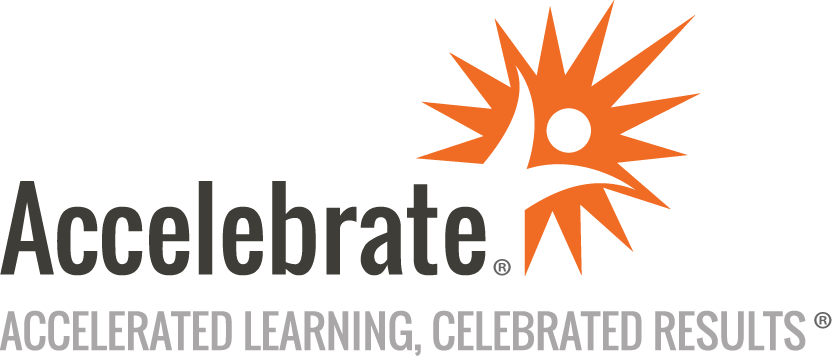 Copilot for Microsoft 365 for Administrators (MS-4006)Course Number: MOC-MS-4006
Duration: 1 dayOverviewThis Copilot for Microsoft 365 for Administrators (MS-4006) course begins by examining the Microsoft Copilot for Microsoft 365 design and then focuses on the security and compliance features. Administrators learn how to configure their Microsoft 365 tenant to protect their company's organizational data before implementing Copilot for Microsoft 365.PrerequisitesThis Copilot for Microsoft 365 course is designed for administrators, Microsoft 365 administrators, or persons aspiring to the Microsoft 365 Administrator role who have completed at least one of the Microsoft 365 role-based administrator certification paths.MaterialsAll Microsoft 365 training students receive Microsoft official courseware.For all Microsoft Official Courses taught in their entirety that have a corresponding certification exam, an exam voucher is included for each participant.Software Needed on Each Student PCAttendees will not need to install any software on their computer for this class. The class will be conducted in a remote environment that Accelebrate will provide; students will only need a local computer with a web browser and a stable Internet connection. Any recent version of Microsoft Edge, Mozilla Firefox, or Google Chrome will be fine.ObjectivesUnderstand the Microsoft Copilot for Microsoft 365 design and how it worksGrasp the key tasks administrators must complete when implementing Microsoft Copilot for Microsoft 365Understand how Microsoft Copilot for Microsoft 365 adheres to existing privacy and compliance obligationsImplement the various features provided in the Microsoft 365 ecosystem for securing user accessUse roles and role groups in the Microsoft 365 permission modelUse sensitivity labels from the Microsoft Information Protection solution to classify and protect dataImplement sensitivity labels and apply for proper administrative permissionsOutlineExamine the Copilot for Microsoft 365 design Examine the Copilot for Microsoft 365 logical architectureExamine the key components of Copilot for Microsoft 365Explore the Copilot for Microsoft 365 service and tenant architectureExtend Copilot for Microsoft 365 with plugins and Microsoft Graph connectorsImplement Copilot for Microsoft 365 Get ready for Copilot for Microsoft 365Prepare your data for searches in Copilot for Microsoft 365Protect your Copilot for Microsoft 365 data with Microsoft 365 security toolsAssign your Copilot for Microsoft 365 licensesDrive Copilot for Microsoft 365 adoption with a Copilot Center of ExcellenceExamine data security and compliance in Copilot for Microsoft 365 Examine how Copilot for Microsoft 365 uses your proprietary business dataExamine how Copilot for Microsoft 365 protects sensitive business dataExamine how Copilot for Microsoft 365 uses Microsoft 365 isolation and access controlsExamine how Copilot for Microsoft 365 meets regulatory compliance mandatesManage secure user access in Microsoft 365 Examine the identity and access tools used in Microsoft 365Manage user passwordsImplement Conditional Access policiesEnable pass-through authenticationImplement multifactor authenticationEnable passwordless sign-in with Microsoft AuthenticatorExplore self-service password managementExplore Windows Hello for BusinessImplement Microsoft Entra Smart LockoutExplore Security Defaults in Microsoft Entra IDInvestigate authentication issues using sign-in logsManage permissions, roles, and role groups in Microsoft 365 Examine the use of roles in the Microsoft 365 permission modelManage roles across the Microsoft 365 ecosystemExplore administrator roles in Microsoft 365Examine best practices when configuring administrative rolesAssign admin roles to users in Microsoft 365Delegate admin roles to partnersImplement role groups in Microsoft 365Manage permissions using administrative units in Microsoft Entra IDManage SharePoint permissions to prevent oversharing of dataElevate privileges using Microsoft Entra Privileged Identity ManagementImplement data classification of sensitive information Explore data classificationImplement data classification in Microsoft 365Explore trainable classifiersCreate and retrain a trainable classifierView sensitive data using Content explorer and Activity explorerDetect sensitive information documents using Document FingerprintingExplore sensitivity labels Manage data protection using sensitivity labelsExplore what sensitivity labels can doDetermine a sensitivity label's scopeApply sensitivity labels automaticallyExplore sensitivity label policiesImplement sensitivity labels Plan your deployment strategy for sensitivity labelsExamine the requirements to create a sensitivity labelCreate sensitivity labelsPublish sensitivity labelsRemove and delete sensitivity labels